Publicado en Barcelona el 21/05/2019 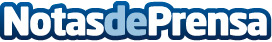 APP Mondo: la nueva APP diseñada para los viajeros más exigentesMondo lidera la innovación en el sector de los seguros de viaje con su nueva APP que incluye servicios como chat médico 24 horas, llamada de asistencia gratuita y gestión de incidencias onlineDatos de contacto:Jesica Jimenezhola@heymondo.es678945702Nota de prensa publicada en: https://www.notasdeprensa.es/app-mondo-la-nueva-app-disenada-para-los Categorias: Nacional Viaje Entretenimiento Turismo E-Commerce Seguros Dispositivos móviles http://www.notasdeprensa.es